В рамках мероприятий, посвящённых году культуры безопасности,  в школе прошел единый урок на ОБЖ, во время которого учащимся напомнили о правилах поведения в выходные и праздничные дни, а также в летние каникулы.Учащиеся 1А, 2 А и 7 Г встретились с сотрудником ЦССИ ФСО России в Рязанской области майором Двойниным А.А. (выпускником нашей школы) и курсантом ВИПС филиала Акадеемии ФСО России Кисловым В.Ю., которые напомнили ребятам основные правила безопасности. Ученики 3 А класса Час безопасности  провели  с  Боженовым  А.  В. - старшим прапорщиком  ПЧ-3Учащиеся 5А, 5Г, 6А и 6Г посетили ПЧ №4, где им рассказали об особенностях работы пожарных.	Классные руководители ежедневно проводят пятиминутки-напоминания о соблюдении ПДД. 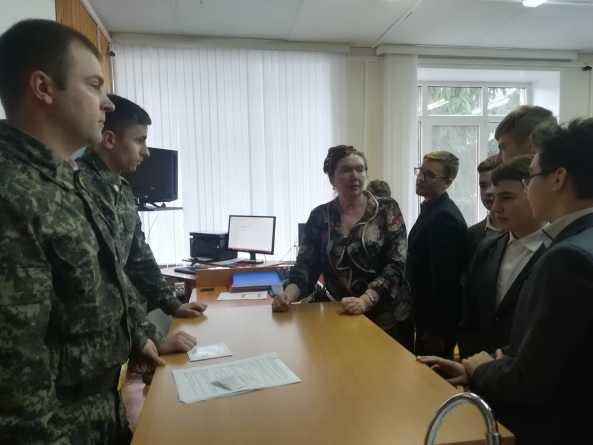 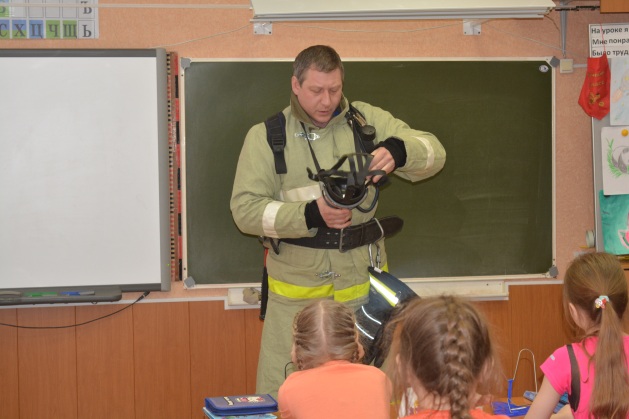 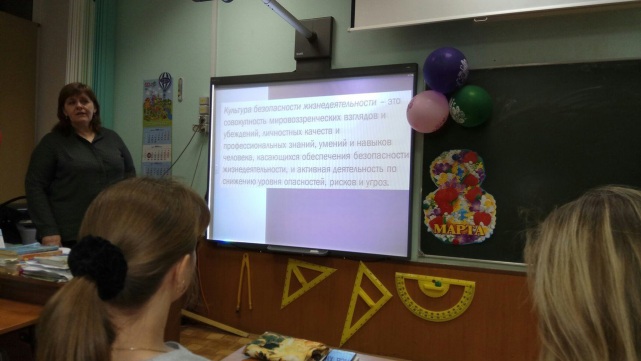 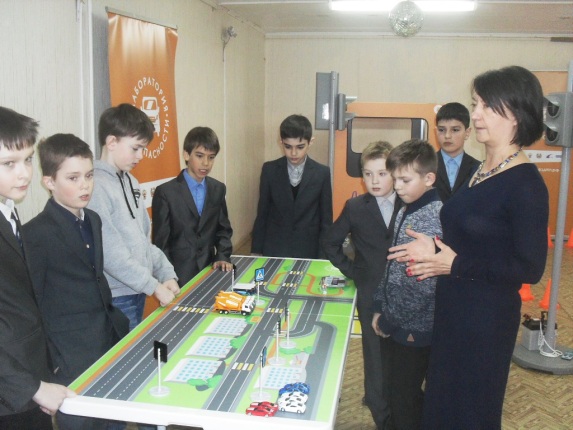 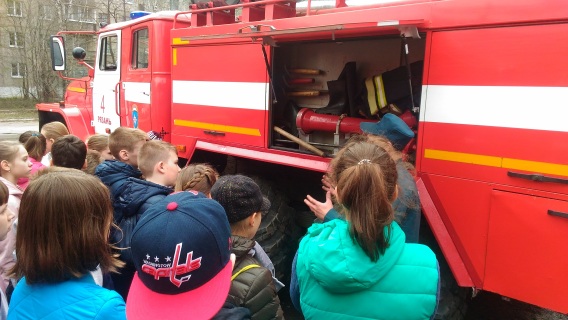 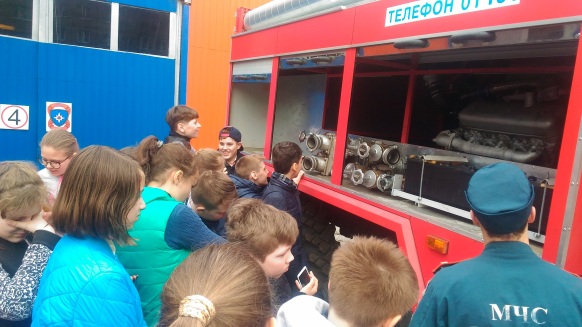 